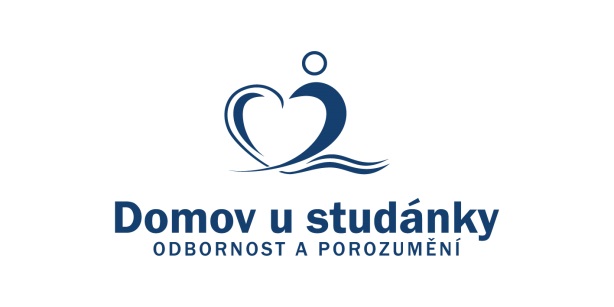 VÝZVA K PODÁNÍ NABÍDKY v souladu s metodickým pokynem o zadávání veřejných zakázek malého rozsahu pro příspěvkové organizace zřízené Pardubickým krajem.Jedná se o veřejnou zakázku malého rozsahu  - není aplikován Zákon o zadávání veřejných zakázek č. 134/2016 Sb. (dále jen ZZVZ), s výjimkou § 6. Ostatní ustanovení ZZVZ a terminologie jsou použity podpůrně a je-li uvedeno, též přiměřeně.Domov u studánkyzastoupený: ředitelkou Mgr. Jitkou Beránkovouv y z ý v ák podání nabídky a k prokázání splnění kvalifikace na plnění veřejné zakázky malého rozsahu na:„Oprava podlahy v prostorách kuchyně Modrého domu“1)	Identifikační údaje veřejného zadavateleNázev:		Domov u studánkySídlo:			Anenská Studánka 41, 563 01 LanškrounPrávní forma:	příspěvková organizaceIČ:			00854310Osoba oprávněná jednat jménem zadavatele:  Mgr. Jitka Beránková, ředitelkatel.: 465 507 700, e-mail: info@domust.cz2)	Informace o druhu a předmětu veřejné zakázkyDruh veřejné zakázky:  stavební práceMísto dodávky:	Domov u studánky, 			Anenská Studánka 41, 563 01 LanškrounDoba plnění: 	předpokládaný termín dodávky : červen – říjen 2019			(práce budou probíhat nepřetržitě v období maximálně 3 po sobě			jdoucích měsíců)Den 28. 7. 2019 se v areálu Domova u studánky koná tradiční pouť. Z tohoto důvodu požadujeme po zhotoviteli úklid staveniště a jeho zabezpečení nejpozději do 26. 7. 2019.	Předmět plnění:	Oprava propadajících se podlah v prostorách kuchyně na Modrém domě  3)	Zadávací dokumentaceDodatečné informace k zadávací dokumentaci lze získat přímo u zadavatele na základě písemné žádosti.Prohlídka místa plnění bude zájemcům umožněna na vyžádání, po dohodě se zadavatelem (ředitelkou domova).4)	Lhůta a místo pro podání nabídekNabídky a doklady k prokázání splnění kvalifikace je možno podávat poštou na adresu zadavatele: Domov u studánky, Anenská Studánka 41, 563 01 Lanškroun, nebo osobně v pracovních dnech od 07.00 do 15.00 hodin na podatelnu.Nabídky i doklady k prokázání splnění kvalifikace jsou uchazeči povinni podat v uzavřené obálce označené názvem veřejné zakázky „Oprava podlahy v prostorách kuchyně Modrého domu“ a označením „NEOTEVÍRAT“.Lhůta pro podání nabídek končí dne 6. května 2019  v 10.00 hodin.5)	KvalifikaceÚčastníci jsou povinni prokázat následující způsobilost a kvalifikaci tím, že předloží níže uvedené doklady:Základní způsobilost (§ 74 ZZVZ)Účastník prokáže základní způsobilost dle § 74 ZZVZ předložením čestného prohlášení (Účastník může pro čestné prohlášení použít formulář v příloze č. 1 této zadávací dokumentace).Profesní způsobilost (§ 77 ZZVZ)Účastníci jsou povinni prokázat profesní způsobilost dle ustanovení § 77 odst. 1 a odst. 2 písm. a), b) ZZVZ, a to předložením následujících dokladů:Ve vztahu k České republice výpisem z obchodního rejstříku či výpisem z jiné obdobné evidence, pokud jiný právní předpis zápis do takové evidence vyžaduje, a to ne starším než 90 kalendářních dnů (prostou kopii);Doklad o oprávnění k podnikání, pokud jiné právní předpisy takové oprávnění vyžadují, tj. doklad prokazující živnostenské oprávnění v rozsahu odpovídajícím předmětu veřejné zakázky.Uchazeč může splnění kvalifikace v rozsahu čl. 5) odst. 1. a 2. prokázat předložením čestného prohlášení, z jehož obsahu bude zřejmé, že dodavatel kvalifikaci požadovanou zadavatelem v předmětném rozsahu splňuje. Zadavatel si vyhrazuje právo ověřit u vítězné nabídky uchazečem deklarované splnění kvalifikace, a to porovnáním s originály dokumentů, které bude uchazeč povinen na požádání předložit, a to ještě před podpisem smlouvy.5a) Technické podmínky a specifikaceZadavatel při posouzení nabídky ověří, zda materiály a výrobky, které dodavatel hodlá při plnění veřejné zakázky dodat a použít, splňují požadované vlastnosti a parametry dle zadávací dokumentace.	Zadavatel požaduje, aby dodavatel ve své nabídce předložil:Tři reference na zakázkách obdobného charakteru a rozsahu realizovaný během uplynulých 4 let. 6)	Údaje o hodnotících kritériíchPřijaté nabídky budou hodnoceny výběrovou skupinou podle jediného kritéria, kterým je nabídková cena. 7)	Zadávací lhůtaZadávací lhůta je lhůta, po kterou je uchazeč vázán svojí nabídkou. Zadávací lhůta začíná běžet okamžikem skončení lhůty pro podání nabídek (viz. bod 4 této výzvy) a končí dnem doručení oznámení zadavatele o výběru nejvhodnější nabídky, nejpozději však 60 dní od skončení lhůty pro podání nabídek.8)	Otevírání obálekOtevírání obálek s nabídkami, které budou zadavateli doručeny ve lhůtě pro podání nabídek, proběhne dne 6. května 2019  od  13.00 hodin v budově Domova u studánky, Anenská Studánka 41, 563 01 Lanškroun. Otevírání obálek se mají právo účastnit členové hodnotící komise jmenované zadavatelem. 9)	Práva zadavateleZadavatel si vyhrazuje právo:v průběhu soutěžní lhůty měnit, upřesnit nebo doplnit podmínky zadání, a to písemně shodně všem uchazečům,zadávací řízení zrušit, odmítnout všechny předložené nabídky nebo neuzavřít smlouvu/objednávku se žádným z uchazečů s tím, že případné neuzavření smlouvy/objednávky nebude druhou stranou sankcionováno; předložit nabídku k posouzení třetí osobě,nevracet uchazečům předložené nabídky.Uchazeč v nabídce výslovně uvede kontaktní adresu pro písemný styk. Nebude-li na této adrese doporučená zásilka uchazečem převzata, bude považována za doručenou.Každý uchazeč je povinen před podáním nabídky vyjasnit si všechny nejasnosti. Bere zároveň na vědomí, že nedostatečná informovanost nebo mylné chápání ustanovení a údajů ho neopravňují požadovat dodatečnou úhradu nákladů nebo zvýšení ceny plnění.V případě, že některý uchazeč nedodrží podmínky výzvy nebo zadávací dokumentace, má zadavatel právo ho vyřadit z další účasti bez dalšího posuzování.V případě, že uchazeč podá nabídku na základě výzvy, má se za to, že souhlasí s podmínkami zadavatele uvedenými ve výzvě a v zadávací dokumentaci.Náklady na zpracování nabídek ani jakékoliv jiné náklady, které by uchazečům v souvislosti s touto výzvou vznikly, zadavatel uchazečům nehradí. Uchazeči předkládají své nabídky bezplatně a nemohou vůči zadavateli uplatňovat žádné nároky. V Anenské Studánce 4. dubna 2019                                                                                                   Mgr. Jitka Beránková                                                                                                            ředitelkaKód CPV :                        45432112-2Pokládka dlažby